Załącznik nr 2SPECYFIKACJA WYMAGAŃ TECHNICZNYCH I JAKOŚCIOWYCH MATERIAŁÓW.STUDZIENKA KANALIZACYJNA PP „WAVIN” BASIC Ø425/160Kineta zbiorcza BASIC PP Ø425/160, prod. „WAVIN”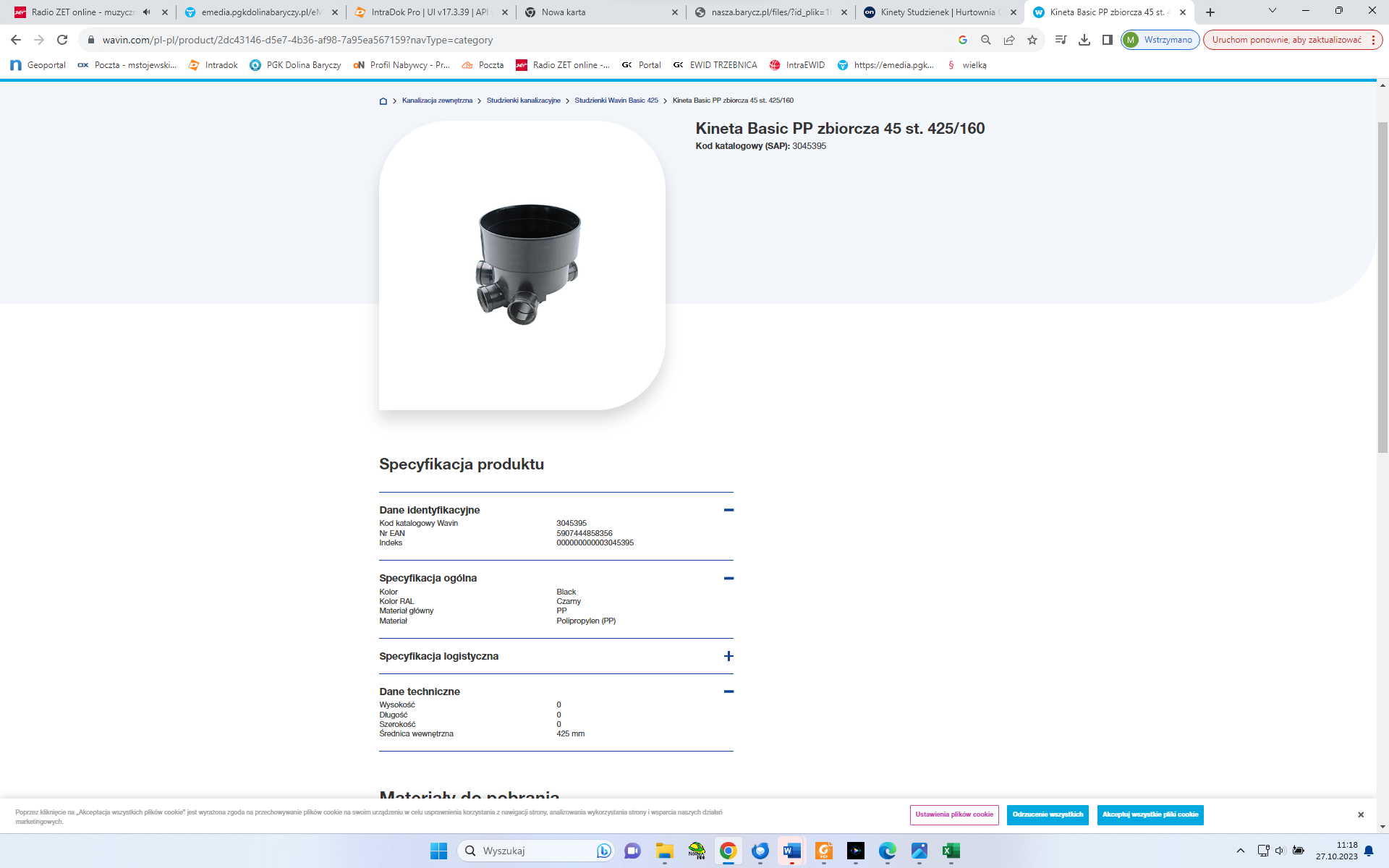 Rura trzonowa PP DN425 L=3m, prod. „WAVIN”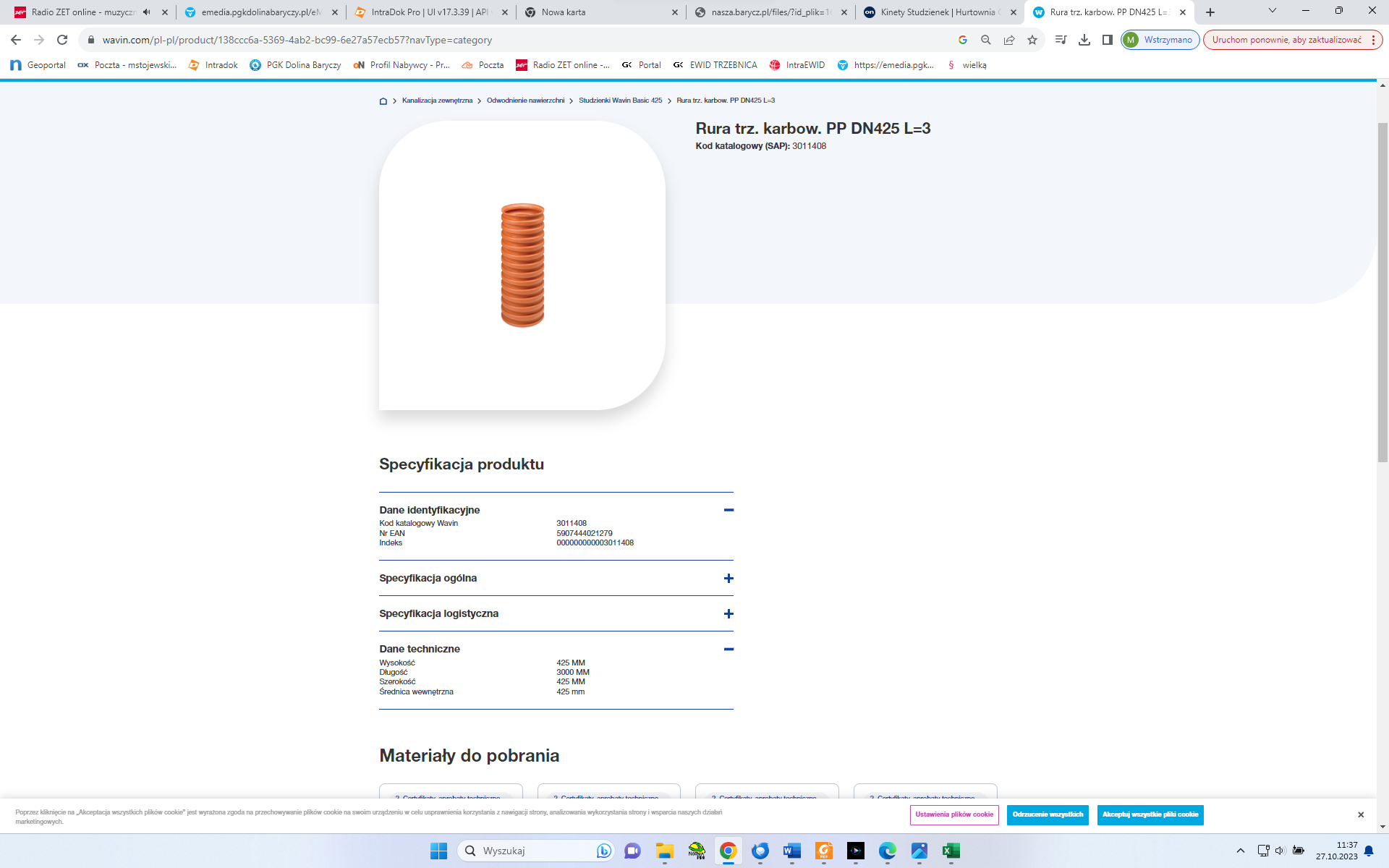 Teleskop do studni PP DN425mm z uszelką, prod. „WAVIN”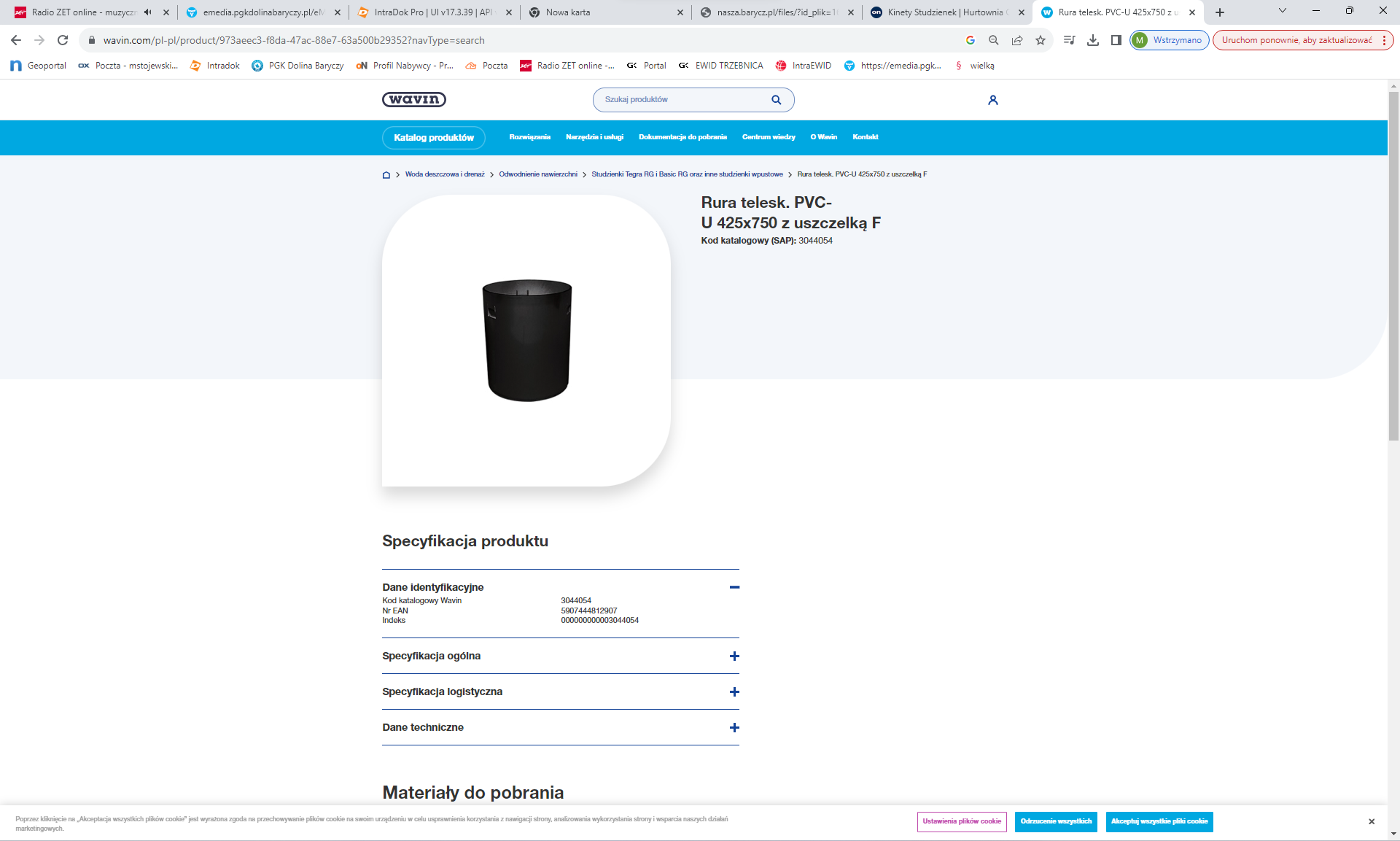 Właz żeliwny Ø425 kl. D400, prod. „WAVIN”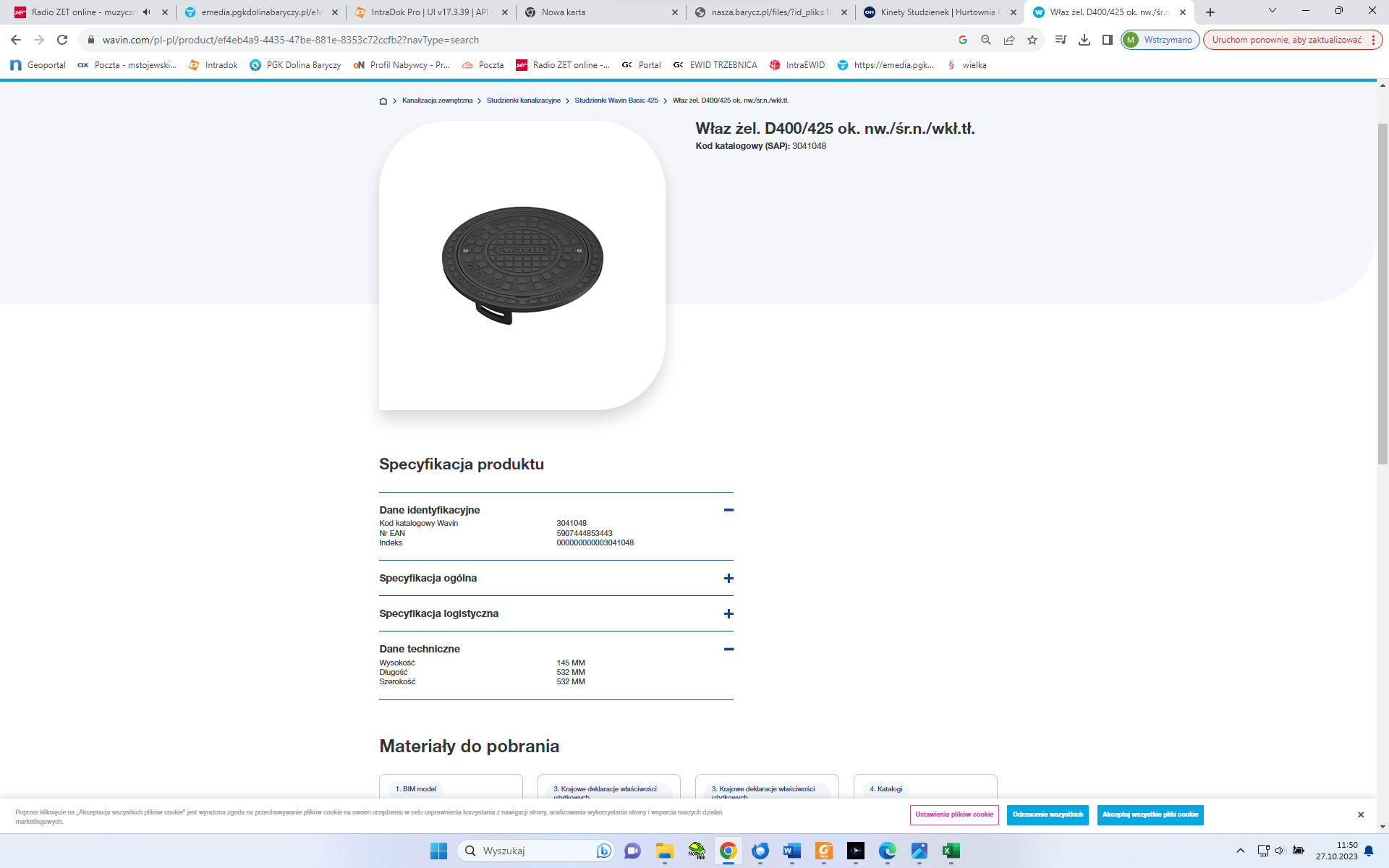 Rura PP lita DN160 mm, SN8, do kanalizacji sanitarnej Kaczmarek „MALEWO” z uszczelką typu DIN-LOCK Kolano PP fi 200/45o SN8, prod. Kaczmarek „MALEWO” Nasuwka PP fi 200, SN8, prod. Kaczmarek „MALEWO”Nawiertka samonawiercająca NCS 225/32 mm, prod. JAFAR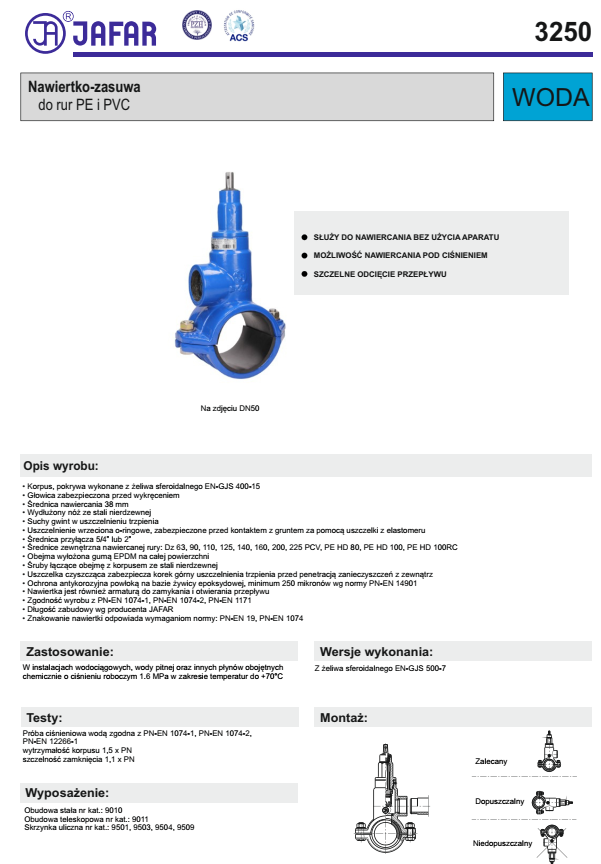 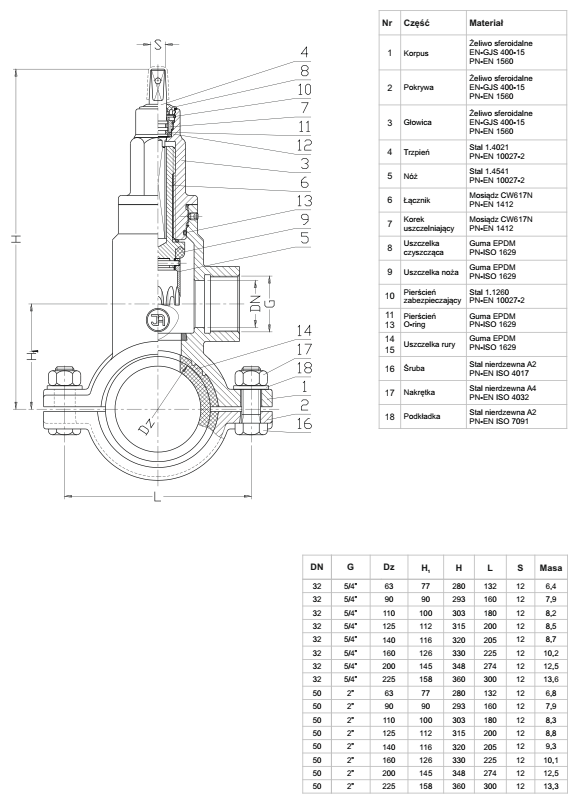 Konsola wodomierzowa DN15 mm, prod. FERRO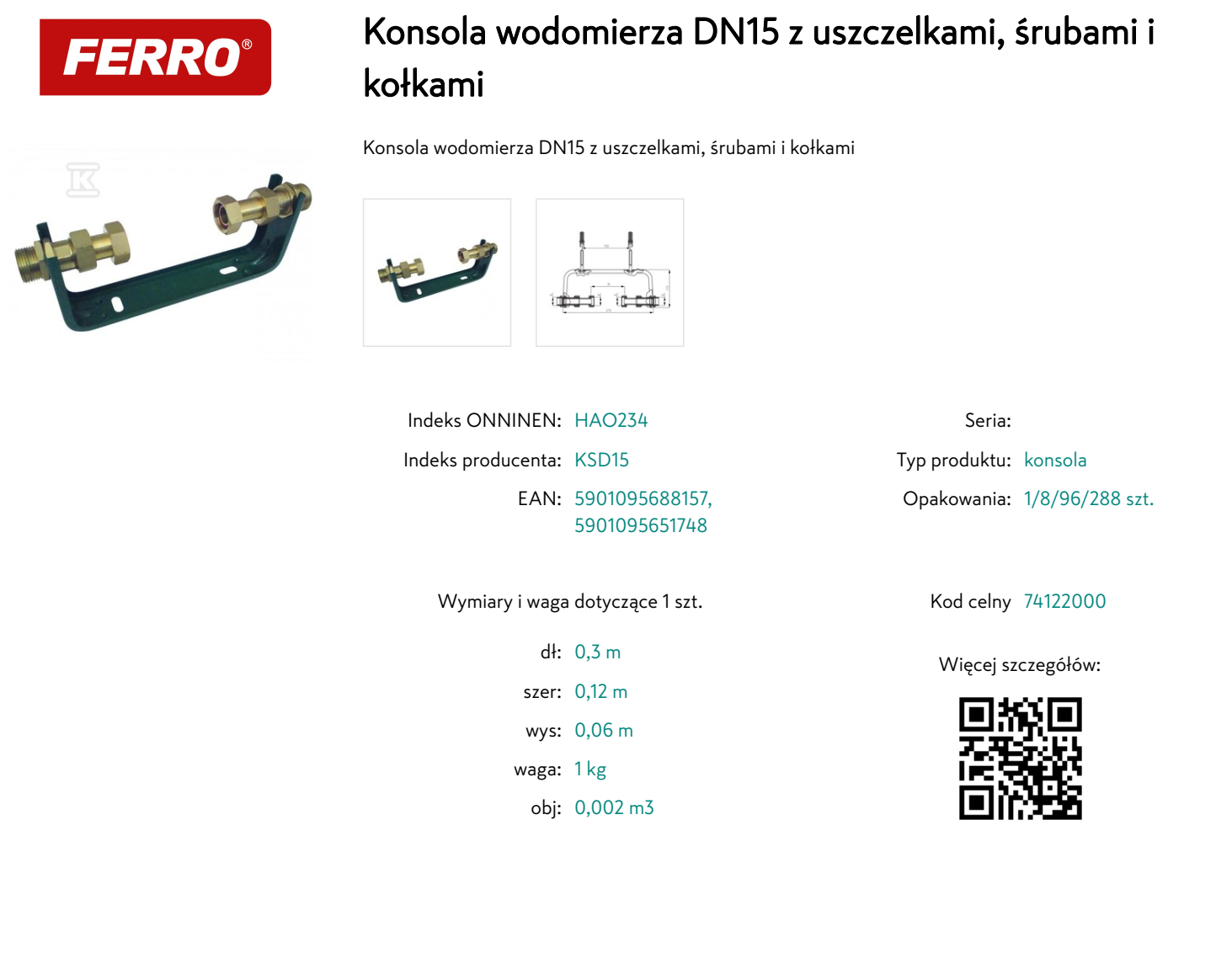 Zawór antyskażeniowy EA DN15 mm, prod. SOCLA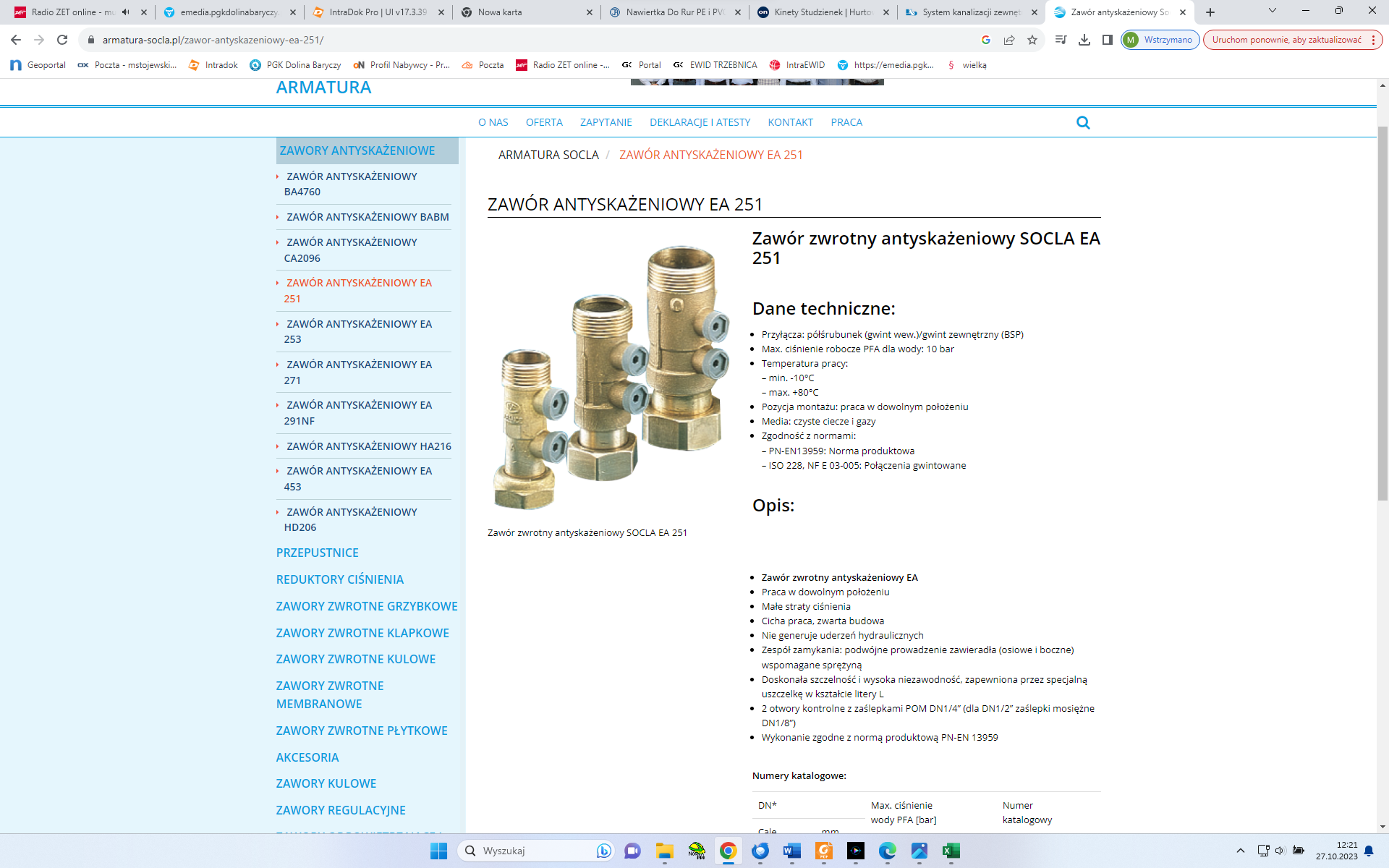 Zawór kulowy DN15 mm, prod. FERRO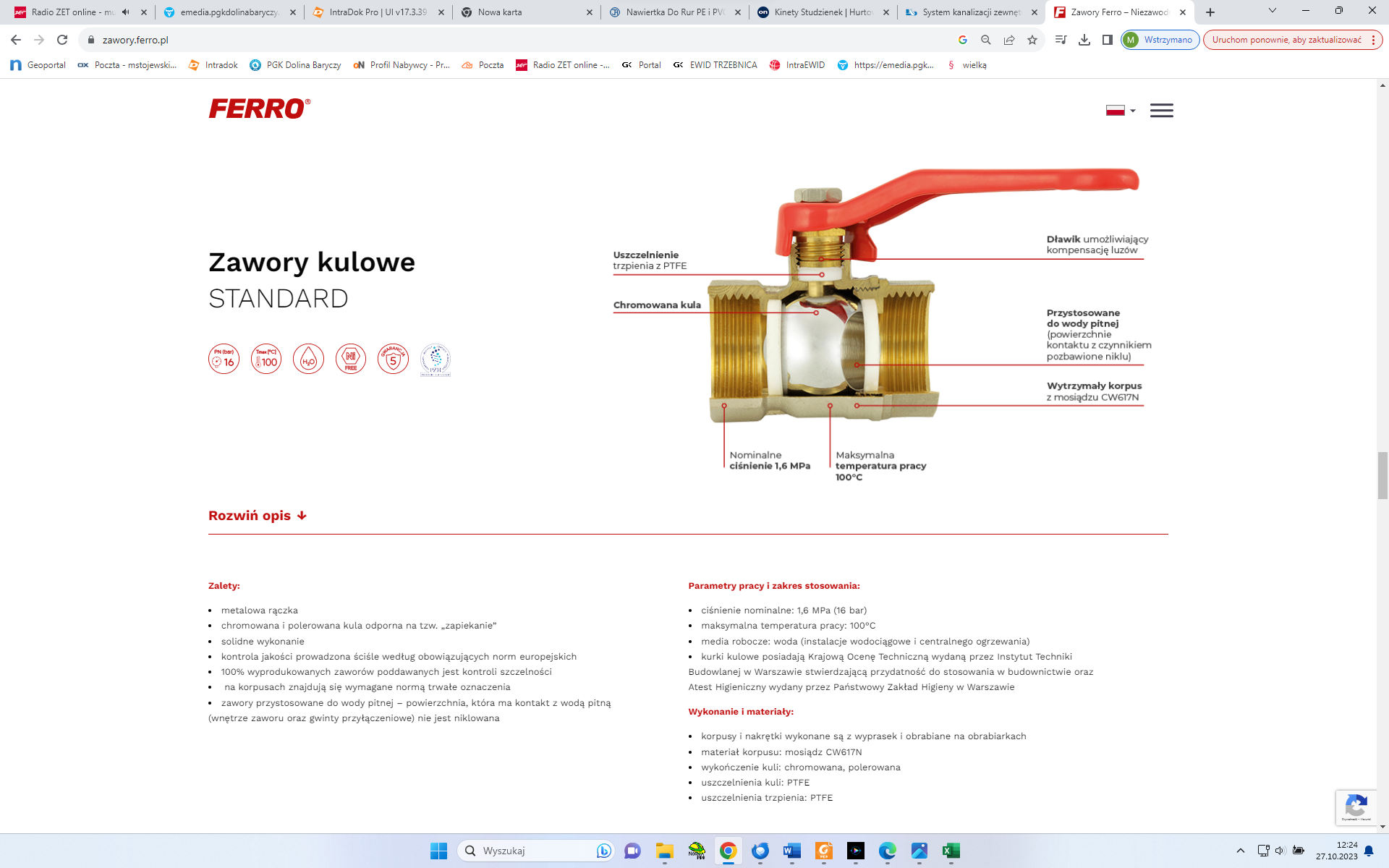 Zawór kulowy DN15 mm nakrętno-nakrętny z dźwignią i zaworem spust.,  prod. FERRO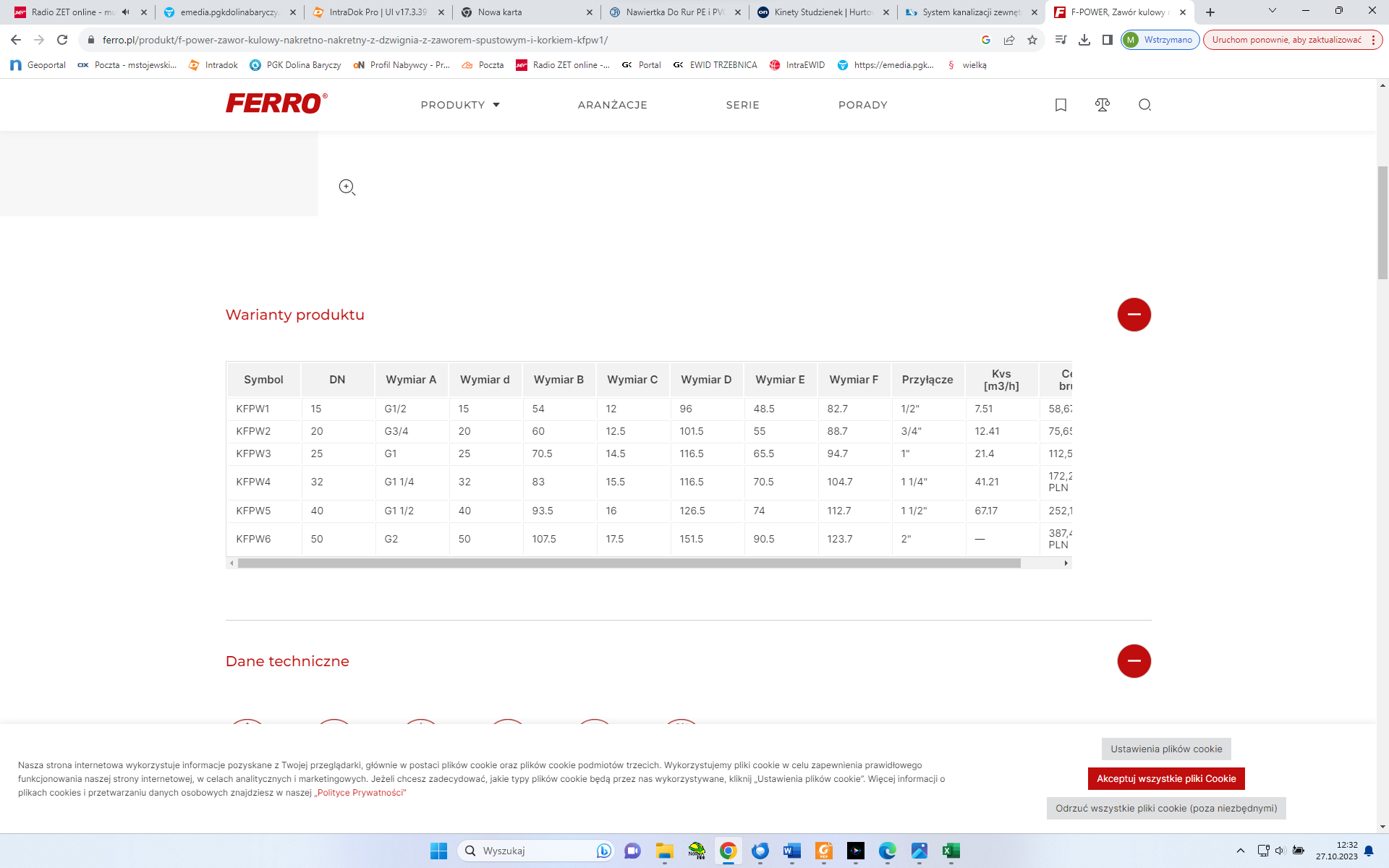 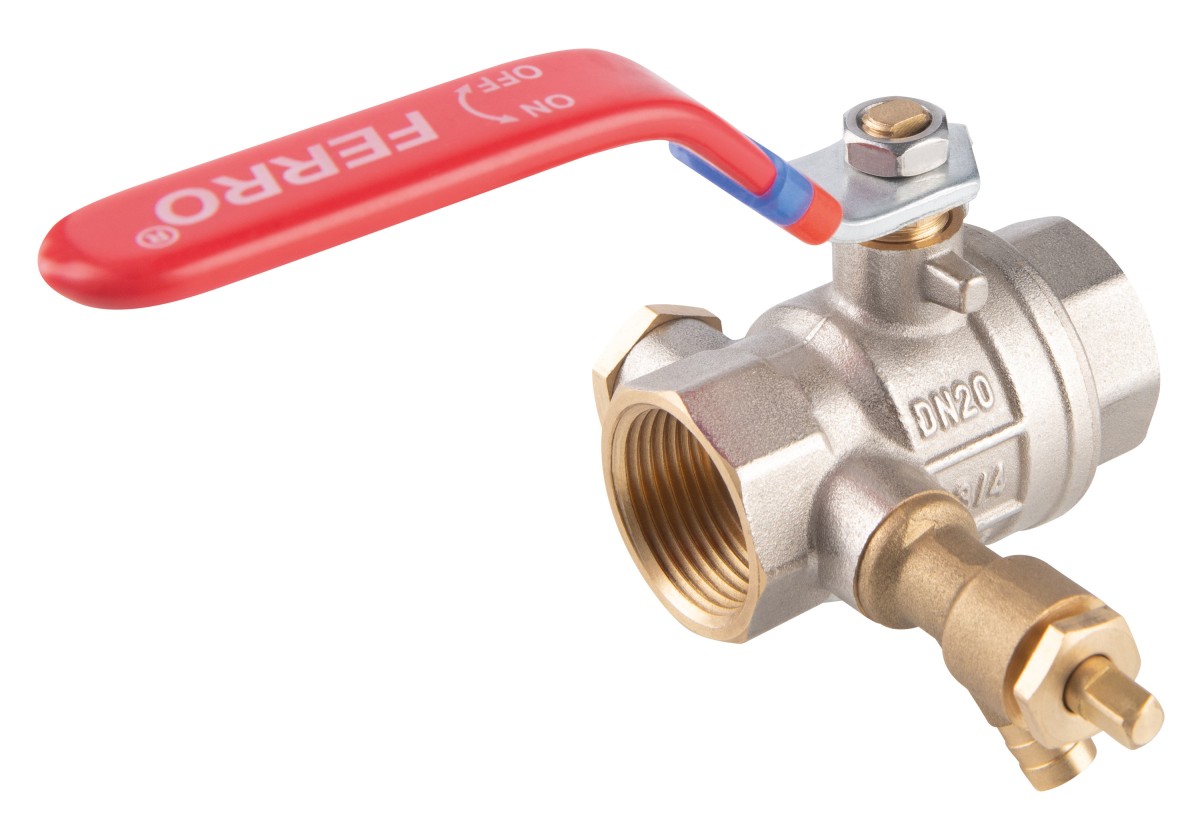 Taśma niebieska z wkładką aluminiową do znakowania sieci wodociągowych szer. 20 cm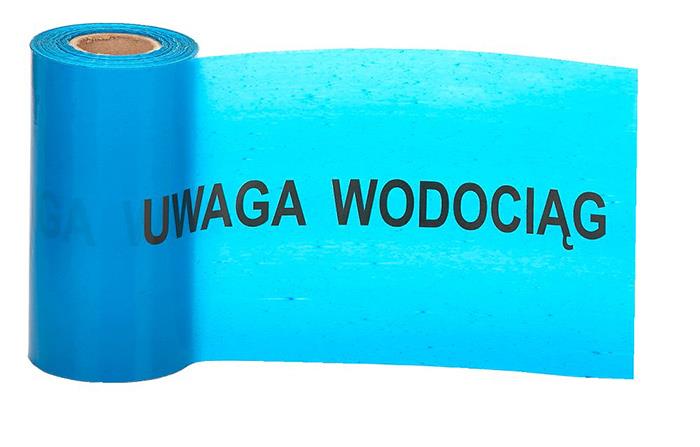 